Практическая работа № 10 Определение усилий в плите проезжей части.По вариантам посчитайте нагрузки на плиту проезжей части и заполните таблицу по образцу.В расчеты подставляйте свои данные, остальное оставляйте неизменным.Расчетный пролет плиты принимается: lp= l0 + hf = 4,7 + 0,22 = 4,92 м,где l0 = 4,7 - пролет плиты в свету между вутами; hf = 0,22 м - толщина плиты.Постоянная нагрузка на плиту состоит из веса слоев дорожной одежды и собственного веса. Ее подсчет выполнен в табл. 1.Рассмотрим воздействие временной нагрузки.Нагрузка А-11. При ширине колеи b = 0,6 м полосовой нагрузки и дорожной одежде толщиной Н = 0,15 м ширина распределения нагрузки вдоль расчетного пролета плиты: b1 = b + 2H = 0,6 + 2·0,15 = 0,9 м.Тогда интенсивность полосовой нагрузки вдоль пролета плиты шириной 1 м:Таблица 1Постоянная нагрузка на плиту6,11 кН/м.Давление одного колеса тележки действует на длине а = 0,2 м. Поперек пролета плиты размер площадки распределения в середине пролета:апр = а + 2Н + = 0,2+2·0,15  = 2,14 м, но не менее · 4,92 = 3,28 м.Расстояние между осями тележки 1,5 м. При воздействии обеих осей тележки:апр = 1,5 + 0,2 + 2Н + = 1,5 + 0,2 + 2·0,15 +  = 3,64 м > 3,28 м.Окончательно принимаем апр = 3,64 м. При этом: P = 2 кН, а с учетом распределения нагрузки дорожной одеждой вдоль пролета:qАт,n =  кН/м.1 вариант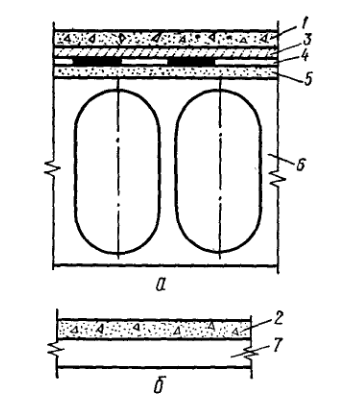 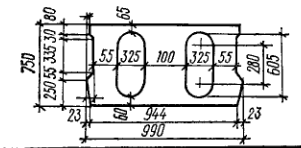 Асфальтобетон	δ = 7см;	γ=2,4 т/м2Асфальтобетон	δ = 5см;	γ=2,3 т/м2Защитный слой из армированного бетона δ = 4см; γ=2,4 т/м2Гидроизоляция	δ = 0.5см;	γ=1,4 т/м2Цементная стяжка	δ = 4см;	γ=2,2 т/м2Железобетонная плита пролетного строенияПлита тротуарного блока2 вариантАсфальтобетон	δ = 7см;	γ=2,3 т/м2Асфальтобетон	δ = 5см;	γ=2,4 т/м2Защитный слой из армированного бетона δ = 4см; γ=2,4 т/м2Гидроизоляция	δ = 0.5см;	γ=1,5 т/м2Цементная стяжка	δ = 4см;	γ=2,4 т/м2Железобетонная плита пролетного строенияПлита тротуарного блокаНаименование нагрузки и ее подсчетНормативное значение, кН/мКоэффициент надежности, fРасчетное значение, кН/мАсфальтобетон проезжей части толщиной 7 см. (т/м3).  0,07·2,3·101,611,52,42Защитный слой толщиной 4 см. (т/м3).  ·0,04·2,4·100,961,31,25Гидроизоляция толщиной 1 см. (т/м3).  0,01·1,5·100,151,30,2Выравнивающий слой толщиной 3 см. (т/м3).  ·0,03·2,4·100,721,30,94Железобетонная плита толщиной 22 см. (т/м3).  ·0,22·2,5·105,51,16,05Итогоgn = 8,94g = 10,86